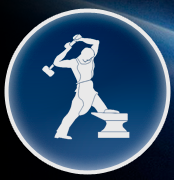 ООО «ТехПром»                      (473) 229-13-24; 229-15-34; факс 220-34-70                                   Опросный листСВЕДЕНИЯ,  СООБЩАЕМЫЕ  ЗАКАЗЧИКОМ    КРАНАСВЕДЕНИЯ,  СООБЩАЕМЫЕ  ЗАКАЗЧИКОМ    КРАНАСВЕДЕНИЯ,  СООБЩАЕМЫЕ  ЗАКАЗЧИКОМ    КРАНАСВЕДЕНИЯ,  СООБЩАЕМЫЕ  ЗАКАЗЧИКОМ    КРАНАПролет крана, Ln, м.Длина консолей, lк, ммВысота подъема, H, м.Температура эксплуатации, град. СКлиматическое исполнениеИсполнение кранаТокоподводУправление краномНаименование транспортируемого грузаКоличество заказываемых крановДополнительные требованияНаименование предприятия-заказчикаАдрес предприятия-заказчикаКонтактное лицо, ответственное за заказ крана (Ф.И.О., должность, контактный телефон)М . П. ___________________   / ___________________/                    (подпись)                                            (Ф.И О.)       ___________________   / ___________________/                    (подпись)                                            (Ф.И О.)       ___________________   / ___________________/                    (подпись)                                            (Ф.И О.)      